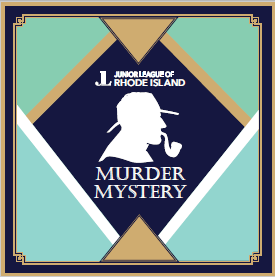 The Junior League of Rhode Island, Inc.Murder MysteryPartnership Packet 2016Should you have any questions, please contact the Fundraising Committee:jennifer.raines@gmail.com |917.628.5318The Junior League of Rhode Island, Inc. is an organization of women committed to promoting voluntarism, developing the potential of women, and improving communities through the effective action and leadership of trained volunteers.JLRI is a 501(c)(3) organization (EIN: 05-6000211). Its purpose is exclusively educational and charitable.Murder at the Lippitt House!A period-based murder mystery event brought to you in partnership with Beacon Charter High School for the Arts.  April 9, 2016Matinee performance from 2:00 – 3:30 pm ($20 per person)Evening performance from 6:00 – 8:00 pm ($55 per person)Governor Henry Lippitt Museum, Providence, RIEnjoy a performance by Beacon students, museum access, refreshments, silent auction and more!  Proceeds jointly benefit the Junior League of Rhode Island and Beacon Charter High School for the Arts.Enclosed in this packet:Summary of needs & requestsGeneral/customizable partnership outreach letterForms – sponsorship, silent auction donation, in-kind donation, program adSummary of needs & requests: Refreshment donationsAfternoon event – family-friendly snacks (popcorn, chips, crackers, cookies), fruit, soft drinks, waterEvening event – bottles of wine (including for wine pull, so ideal to have a few more premium bottles), beer, liquor, mixers, iceSilent auction donations, including some family-friendly donations (i.e. movie tickets, zoo passes, sporting event tickets, etc.)Sponsorships $1k$500$250Please note that, due to the high need for snacks, a snack sponsorship can be arranged.  Please contact Jen directly to work out details.In-Kind Donations and Program Ads (please try to sell program ads!)Shift Sign-ups - volunteer shifts have been made available; shifts are available throughout the day on April 9 and for Thank You Note Writing on April 13, 2016.General promotion of the event to encourage ticket salesDear Friend, The Junior League of Rhode Island, Inc. (JLRI) will hold its first Murder Mystery fundraising event on April 9, 2016 at the Governor Henry Lippitt Museum in Providence. This event is being held in partnership with the Beacon Charter High School for the Arts, featuring a historically-themed murder mystery performed by Beacon students! We hope that you will consider participating in our event by serving as a sponsor, placing an advertisement in the event program, and/or donating an auction item. Founded in 1921, the JLRI is an organization of women committed to promoting voluntarism, developing the potential of women, and improving communities through the effective action and leadership of trained volunteers. Our purpose is exclusively educational and charitable. Over the past 94 years, more than 250 nonprofit organizations have benefited from collaboration with The Junior League of Rhode Island, and we are excited to add the Beacon Charter High School for the Arts as our newest partner.  Beacon’s mission is to develop artistic thinkers by nurturing self-expression while preparing graduates with the academic skills necessary for sustained postsecondary success.  Through your participation in the Murder Mystery event, you are making a meaningful and positive contribution to both organizations.  Benefits to supporting this event include: (1) corporate name recognition on the JLRI website and JLRI communications to members; (2) recognition in the event program; and (3) recognition in social media outlets including Facebook and Twitter. By getting involved, you’ll gain exposure to the JLRI community. We hope that you will consider a partnership with us at any level. Benefits and forms for sponsorship, advertising and auction item donations are enclosed. We also hope you will attend the Murder Mystery event as our esteemed guest. Should you have any questions or require more information, please contact the Fundraising Committee. jennifer.raines@gmail.com |917.628.5318Thank you in advance for supporting Junior League of Rhode Island, Inc., and our dedication to building better communities! ABOUT THE JUNIOR LEAGUE OF RHODE ISLAND, INC. Mission The Junior League of Rhode Island, Inc. (JLRI) is an organization of women committed to promoting voluntarism, developing the potential of women, and improving communities throughout the effective action and leadership of trained volunteers. Its purpose is exclusively educational and charitable. Membership JLRI has nearly 200 members. Our diverse group of women is committed to making a difference in the communities where we work and live throughout Rhode Island and southeastern Massachusetts. We have membership and volunteer service requirements and pay annual dues. Our Investment in the CommunityThe Junior League is the only non-profit organization with a mission to train women in voluntarism by developing their potential as strong community and civic leaders. By investing in women's leadership abilities to implement change and impact communities since 1921, the JLRI has continually assessed and met the changing needs of the community through the effective action and leadership of its trained volunteers.JLRI recognizes foster youth aging out of the foster care system face distinct challenges and seeks to positively affect their intellectual, economic, social, mental, physical and emotional well-being. The League will support efforts to ensure that these individuals have services and opportunities for educational attainment, employment, health care, housing and financial stability. Additionally, the JLRI is committed to advocating for the welfare of all foster children and to educating its membership and greater community on this broader issue.This year JLRI has several community projects, listed below. These projects integrate the philosophy and the spirit of the JLRI mission by empowering the lives of young adults aging out of the foster care system through direct assistance and by providing mentoring and training in the life skills necessary to bring out their best.2015-2016 Community Projects Home MakeoversSkills Mentoring and Workshops Dinner and Activity Nights with St. Mary’s Home for ChildrenHoliday Food BasketsProfessional/Maternity Clothing DrivesIn addition to the programs above where we work directly with youth aging out of the foster care system, we also collaborate with other area nonprofits, including: American Cancer Society, Amos House Mother Child Reunification Project, Amos House Soup Kitchen, Autism Project, Crossroads Rhode Island, Foster Forward, and Ronald McDonald House to provide support to communities in Rhode Island and southeastern Massachusetts. Please visit www.jlri.org to learn more. CASH SPONSORSHIP LEVELS AND BENEFITSFinancial sponsorships directly support and fund the missions of the Junior League of Rhode Island and Beacon Charter High School for the Arts. We thank you in advance for your generous support.In addition to the partnership opportunities below, custom sponsorships are available at any level.For more information, contact the Fundraising Committee at jennifer.raines@gmail.com.GOLD SPONSOR ($1,000+)Six Murder Mystery TicketsRecognition of sponsorship during Murder Mystery Event
Logo on premier event signage as a Gold Sponsor
Recognition in press release
Recognition and link on JLRI website as a Gold Sponsor
Recognition in JLRI newsletters
One full-page black-and-white ad in programSILVER SPONSOR ($500 - $999)Four Murder Mystery Tickets
Logo on event signage as a Silver Sponsor
Recognition in press release
Recognition and link on JLRI website as a Silver Sponsor
Recognition in JLRI newsletters
One half-page black-and-white ad in Sparkle programBRONZE SPONSOR ($250 - $499)Two Murder Mystery Tickets 
Logo on event signage as a Bronze Sponsor
Recognition in press release
Recognition and link on JLRI website as a Bronze Sponsor 
Recognition in JLRI newsletters
One half-page black-and-white ad in Sparkle program
AUCTION AND RAFFLE FORM Thank you for your support to the Junior League of Rhode Island, Inc. Questions? Please contact the Fundraising Committee at lduffy11@gmail.comCompany Name:____________________________________________________________________________Company Website:___________________________________________________________________________Contact Person: ________________________________ Title: _______________________________________Mailing Address: ____________________________________________________________________________City: ____________________ State: ______ Zip: _______ Phone number: ______________________________Email address: __________________ JLRI contact person (if applicable): _______________________________Item Information (as it will appear in the event program) Item Name: ________________________________________________________________________________________ Description of Item or Service Donated: ______________________________________________________________________________________________________________________________________________________________________________________________________________________________________________________________________Fair Market Value: $_____________________ (The value of the item must be noted for processing. Donations to JLRI are tax deductible to the extent permitted by law.) Additional Information (conditions, restrictions or limitations): ____________________________________________________________________________________________________________________________________________________ Gift Certificate Included 		       ___ Sample and/or Pictures Included ___ Item will be delivered by __________________ to JLRI Headquarters. ___ In lieu of an auction item, please accept the enclosed contribution of $____ DEADLINE: March 31, 2016 is the final day to submit form to ensure listing in the program. Please return this form and donations to: Junior League of Rhode Island, Inc.21 Meeting Street Providence, RI 02903Or email completed form to jennifer.raines@gmail.com Checks payable to the Junior League of Rhode Island, Inc.Please call the Junior League Office at 401.331.9302 to arrange item drop-off.CASH & IN-KIND DONATION FORMThank you for your support to the Junior League of Rhode Island, Inc.Questions? Please contact the Fundraising Committee at lduffy11@gmail.comParticipating Company: _______________________________________________________________Company Website: __________________________________________________________________Contact Person: ______________________________ Title: __________________________________Mailing Address: ____________________________________________________________________City: ______________________________ State: ______ Zip: ____________ Phone number: ________________Email address: ________________________ JLRI contact person (if applicable): __________________________________ IN-KIND SPONSORSHIP Please indicate the nature of in-kind donation: _________________________ Please indicate estimated market value of donation: $____________________CASH SPONSORSHIP __ Gold Sponsor	$1000+__ Silver Sponsor	$500 - $999__ Bronze Sponsor	$250 - $499__ Other (recognized in event program as a Patron Sponsor) - please indicate exact amount of dinatoin: $ ___________METHOD OF PAYMENT ___ Check (made payable to the Junior League of Rhode Island, Inc.) ___ Pay online (please go to www.jlri.org) ___ Credit Card (Visa, Mastercard or American Express) Card #: _________________________________________________ Expiration date: _____________________ Security Code: _________ Name on Card: ___________________________________________ Signature: _______________________________________________ DEADLINE: March 31, 2016 is the final day to submit form to ensure listing in the program. Please return this form and donations to: Junior League of Rhode Island, Inc.21 Meeting Street Providence, RI 02903Or email completed form to jennifer.raines@gmail.comADVERTISEMENT FORMThank you for your support to the Junior League of Rhode Island, Inc.Questions? Please contact the Fundraising Committee: lduffy11@gmail.comParticipating Company: ________________________________________________________________________Company Website: ____________________________________________________________________________Contact Person: ______________________________ Title: ___________________________________________Mailing Address: ________________________________________________ City: _________________________State: ______ Zip: ____________ Phone number: _____________Email address: ________________________JLRI contact person (if applicable): __________________________________ Advertisement Size (Program is 4.25 x 5.5 inches) Text, as it will appear in the event program: _______________________________________________________________________________________________________________________________________________________________________________________________________________________________________________ In lieu of advertisement, please accept the enclosed contribution of $______METHOD OF PAYMENT ___ Check (made payable to the Junior League of Rhode Island, Inc.) ___ Pay online (please go to www.jlri.org) ___ Credit Card (Visa, Mastercard or American Express) Card #: _________________________________________________ Expiration date: _____________________ Security Code: _________ Name on Card: ___________________________________________ Signature: _______________________________________________ DEADLINE: March 31, 2016 is the final day to submit form to ensure listing in the program. Please return this form and donations to: Junior League of Rhode Island, Inc.21 Meeting Street Providence, RI 02903Or email completed form to jennifer.raines@gmail.com